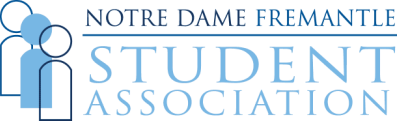 
TERMS OF REFERENCE
DepartmentsTop of FormBottom of Form
Common Requirements
All Departments will:Attend all Student Association Council and Student Association general meetings, through their President or a delegate of.A failure to attend three meetings without proxy and five meetings with proxy will constitute a failure to fulfill the requirements of the position.Vote on motions of purpose, policy and expenditure;Submit a regular report to the Student Association Council on the progress of their portfolio; andSubmit an annual report for the Student Association Annual Report.
Events Department
The Events Department will:Plan the Student Association’s events calendar;Plan Student Association events;Complete the University approvals process;Gather and complete necessary documentation;Risk Management Plans, Event Budgets, Public Liability Insurance Certificates of Currency, Liquor Licenses, etc.Coordinate Student Association events;Attend all Student Association Council meetings and update on the preparation for and progress of events;Evaluate the success of each event in a written report.
Public Affairs DepartmentExecutivePublic Affairs Department is responsible for:Coordinating the graphic design and marketing of events; Developing strategies to the strengthen the NDSA brand and recognition;Working with the executive to ensure due diligence is given to all publicity materials;Forming strategies for the coordination of NDSA’s online presence;Liaising with University marketing;Ensuring published materials represent the values and ideals of the NDSA; and Ensuring publicity campaigns and published materials meet our constitutional obligations The Sponsorship & Discount Managers will:Oversee and manage the NDSA discount program; Seek out and secure discounts from Fremantle businesses; Promote the NDSA’s discount program to students and businesses; Liaise with the President on the creation of an NDSA Sponsorship Prospectus;Liaise with businesses and groups in securing Sponsorship for the NDSA;Liaise with Fremantle BID in discussing mutual cooperation between business and the NDSA;Liaise with the Fremantle Chamber of Commerce in discussing mutual cooperation between business and the NDSA; Provide monthly reports to the NDSA on the ongoing progress of the NDSA discount program and Sponsorship opportunities; andMeet regularly with the President of the NDSA.  
Sport + Health DepartmentThe Sport & Health Department will:Be responsible for the organisation and hosting of the annual Founders Cup;Work closely with the Welfare Council on the delivery of NDSA wellness weeks; Lead physical health campaigns of interest to students; Manage the use and maintenance of NDSA sporting equipment;Work closely with the Welfare director in the delivery of Mental Health advocacy and related events;Advocate for the health of Notre Dame students within the university; and Meet regularly with senior staff in health-related schools 
Assist Department
The Assist Department will:Provide advocacy for students under financial stress including advice and assistance in liaising with Centrelink and other related services; 
Offer general budgeting tips;
Oversee a foodbank stocked with nonperishable necessities; 
Assist students in applying for funds from the NDSA Assistance Fund;
Provide information on Notre Dame Scholarships; and 
Advocate for greater assistance for students facing financial pressures. 
Environment Department
The Environment Department will:Inform the Student Association Council of environmental issues on Campus;
Develop programs and campaigns to promote more conscious consumption;
Liaise with the City of Fremantle to develop environmental initiatives on Campus;
Liaise with the University – specifically, Campus Services – to develop and implement environmental initiatives on Campus and improve student spaces;
Represent the Student Association on University bodies dedicated to improving student spaces;
Manage student spaces (furniture, artwork, equipment); and